CSI Romeo Project Guidelines				Honors Algebra 2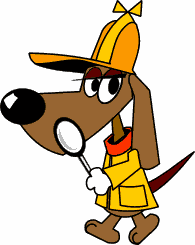 GradingThis is a summative project worth 13 points.You must show all of your work.Every group member must participate in every step to receive full credit.Project GuidelinesGroups of three or four students will be allowed.Every group member must complete all of the work on their own packet.A discussion board has been created on todaysmeet.com for the project.  The name of the discussion board is HAlgebra2RHS.Mr. Leitzel will be posting a daily tip on this discussion board.Each group can ask one yes/no question per day on the discussion board.Groups cannot ask the following questions on the discussion board:Who did it?Who didn’t do it?Can’t ask about specific equation components.Can’t ask if any answer/equation is right.Can’t ask for direct answers to any part of the project.You are allowed to ask Mr. Leitzel directly if something is right.  The answer will be yes or no. Don’t round any answers/equation components until the very end.  If you round in the middle of the project you will not get an accurate answer and you will jeopardize your chances of correctly solving the crime!Every group member needs to turn in their CSI Romeo packet before they leave class every day.  This is an in-class project only.You cannot discuss the project with anyone other than the members in your group. 